Дата: 08.11.2021, занятие №17Группа 1ТО Дисциплина ОДБ.03 Иностранный язык Преподаватель: Золотухина Е.Ю. Тема: Экология. Загрязнение морского дна. Тест по материалу модуля 5Цели:Образовательная – научить употреблять в речи новые лексические единицы по теме «Защита окружающей среды»; научить рассказывать о проблеме загрязнения Мирового океана и о путях её решения; Развивающая -  развивать навыки аудирования, чтения, говорения и письмаВоспитательная -	воспитывать интерес к предмету, воспитывать интерес к расширению знаний, к изучению неизвестного и интересного.Задачи:познакомить с новыми лексическими единицами по теме «Экология»;научить строить высказывания с использованием введенных лексических единиц, употреблять введённые лексические единицы в речи.Marine litterDo you like going to the beach? Do you like swimming in the crystal clear water of the ocean? Have you ever seen any litter on the beach or in the sea?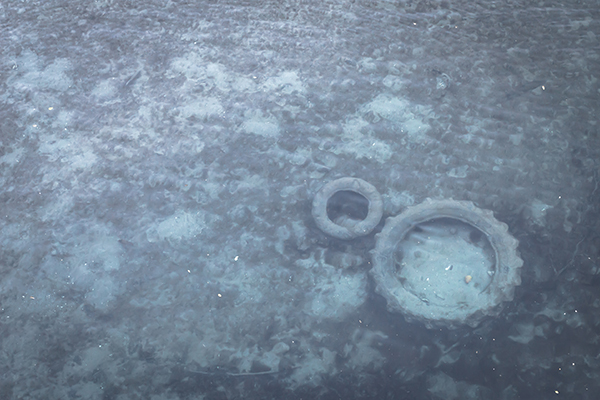 Глоссарий по темеНеобходимо запомнитьWe all enjoy the warm weather and possibility of sunbathing in the beach. But will you be glad to see some trash near you when you go to the place of your rest? To talk about this problem you need some words.(запишите слова в тетрадь и переведите их)Beach ball, block, bucket, confuse, curious, digestive system, dolphin, drain, drink can, endangered species, enemy, examine, fisherman, food wrapper, horrible, injury, jellyfish, likely, mammal, marine litter, organize, propeller, sand, sea lion, sea turtle, seal, solution, spade, stop, threaten, toy, fill up. TASKS:        Follow the link, study the information https://resh.edu.ru/subject/lesson/5628/main/136467/2. Put these phrases in the correct order to get a dialogue. Ok, let’s start then.Ok, are your slides ready?Мum, there’s a conference about the endangered marine species of animals tomorrow. Can you, please, listen to my presentation?Yes, I have just finished preparing them.3. Divide the words into the categories.Seal  sea lion   turtle  dolphin  marine litter  food wrapper  rubbish3. Complete the sentences with the correct form of the words.I got the  burn when I was swimming in the sea.You  me with this strange conversation.I’m very  about their relationship.Tom is very bossy, has a lot of  at work.The  has caught a lot of fish.My friend has got an  while he was running.4. Complete the table with the words below.Hot suntan  tour  heart   passport  time5. Complete the table with the words below.Injury burn  litter   lion	species  wrapper6. Choose the correct answer.1.It was a              situation.2.Sea                       are under threat of extinction.3.I saw                     at the zoo yesterday.4.Did you take the toys and   for playing in the sand at the beach?5.A sea lion is a   .6.Jim got a                       burn.7.Cross the odd ONE out.Bucket, spade, sand, horribleSea lion, enemy, turtle, sealDolphin, jellyfish, examine, sea turtleEndangered, injury, species, threatenMammal, dolphin, lion, seal8.Choose the right answer.    are the friendliest animals on Earth.Can you help me      my daughter’s birthday party?Mrine                       damages marine animals.We need to buy the       and spades for the kids.The scientist has been       marine life for two years.See turtles usually           the wrappers for food.9. Do ex. 3  on page 97  (student`s book Spotlight 10)  in written formОбратная связь:Задания необходимо выполнить письменно в рабочих тетрадях, сфотографировать работу и отправить на эл. адрес преподавателя  zolotozenja83@mail.ruВ теме письма указывать ФИО, дисциплину (ин.яз) и дату, за которую выполнена работа.  Срок выполнения  до 10.11.2021Основные источники:1. Афанасьева О.В. Английский язык, 11 кл. / О.В. Афанасьева и др. - 4-е изд. – М.: Просвещение, 2016. – 45 экз.Электронные образовательные ресурсы:1. Английский язык 11 кл. [Электронный ресурс] / О.В. Афанасьева и др. - 3-е изд. – М.: Просвещение, 2011. - Режим доступа: http://www.alleng.ru/d/engl/engl265.htm . Дополнительные источники: 1. Англо-русский словарь: 20000 слов / Под ред. О.С. Ахмановой и Е.А.М. Уилсон. – 30-е изд. -  М.: Русский язык, 1985. – 656 с.2. Англо-русский фразеологический словарь в 2-х кн. / Сост. А.В. Кунин. – 3-е изд. - М.: Советская Энциклопедия, 1967.3.  Русско-английский словарь: Около 25000 слов / Под ред. О.С. Ахмановой и Е.А.М. Уилсон. - 29-е изд. – М.: Русский язык, 1985. – 416 с. Интернет-источники:www.prosv.ru/umk/spotlight1.Портал по изучению английского языка.Форма доступа: http//www.englishlanguage.ru.2.Сайты для изучения английского языка.Форма доступа: http://www.prosv.ruhttp://www.bbc.co.uk.childrenhttp://www.study.ruhttp://www.homeenglish.ruhttp://www.school.edu.ru/catalog3.Электронный оксфордский словарь. Форма доступа: http://www.oxford.dictionary.online.4.Электронный кембриджский словарь.Форма доступа: http://www.cambridge.dictionary.onlineAnimalsThreatlosesightseeinggetniceheavyboilingjellyfishfootseafoodendangeredmarine